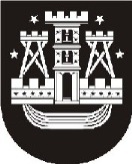 KLAIPĖDOS MIESTO SAVIVALDYBĖS ADMINISTRACIJOS DIREKTORIUSĮSAKYMASDĖL SAUGOMŲ KULTŪROS PAVELDO OBJEKTŲ TVARKYBOS IR (AR) APSAUGOS TECHNINIŲ PRIEMONIŲ ĮRENGIMO DARBŲ DALINIO FINANSAVIMO SĄMATOS2018 m. gegužės 15 d. Nr. AD1-1208KlaipėdaVadovaudamasis Lietuvos Respublikos vietos savivaldos įstatymo 6 straipsnio 26 punktu ir Klaipėdos miesto savivaldybės tarybos 2017 m. spalio 19 d. sprendimu Nr. T2-255 „Dėl saugomų kultūros paveldo objektų tvarkybos darbų finansavimo tvarkos aprašo patvirtinimo“ bei atsižvelgdamas į darbo grupės, skirtos Klaipėdos miesto savivaldybės strateginio veiklos plano priemonės „Kultūros paveldo objektų tvarkyba“ lėšoms paskirstyti, 2018 m. gegužės 11 d. protokole Nr. ADM-291 pasiūlytą finansuotinų objektų eilę ir dalinio finansavimo dydį: 1.Tvirtinu bendrą dalinio finansavimo sąmatą – 99 500 Eur ir finansuotinų objektų eilę: Nr. 1. buvusio Dujų fabriko pastatų komplekso antros dujų saugyklos pastatas Liepų g. 47, Klaipėda (u. k. 22196), savivaldybės finansuojama tvarkybos darbų dalis – 64 500 Eur; Nr. 2. buvusio Dujų fabriko pastatų komplekso pirmos dujų saugyklos pastatas Liepų g. 47, Klaipėda (u. k. 22195), savivaldybės finansuojama tvarkybos darbų dalis – 35 000 Eur.2. Pavedu Paveldosaugos skyriui sudaryti ketinimų protokolą tarp saugomų kultūros paveldo objektų valdytojo A. Jankevičiaus individualios įmonės (į. k. 241249950) ir Savivaldybės administracijos dėl dalinio finansavimo skyrimo iš savivaldybės biudžeto lėšų už saugomų kultūros paveldo objektų tvarkybos ir (ar) apsaugos techninių priemonių įrengimo darbus.PRIDEDAMA. Darbo grupės, skirtos Klaipėdos miesto savivaldybės strateginio veiklos plano priemonės „Kultūros paveldo objektų tvarkyba“ lėšoms paskirstyti, 2018 m. gegužės 11 d. protokolas Nr. ADM-291, 3 lapai.ParengėPaveldosaugos skyriaus vyriausioji specialistėI. Palubinskaitė, tel. 39 60 682018-05-14Savivaldybės administracijos direktoriusSaulius Budinas